BUSCA LAS PALABRAS Y SUBRAYALAS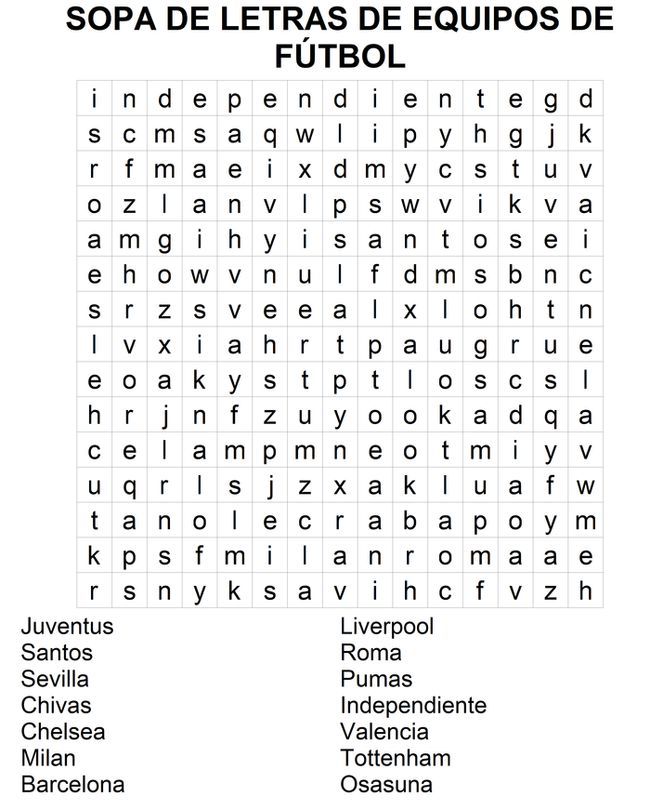 